Anexo III1 – Dados Pessoais2 – Instituição de Origem3 – Informações sobre a MobilidadePeríodo EspecíficoPlano de Estudos Período EspecíficoPlano de Estudos Período Específico Plano de Estudos Aprovo os Planos de Estudos apresentados neste formulário:________________________________________________Assinatura do Coordenador de Curso na UFG, local e data4- Conhecimentos Linguísticos   ______________________________________________________________Assinatura do Estudante, local e data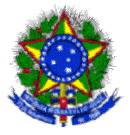 MINISTÉRIO DA EDUCAÇÃO UNIVERSIDADE FEDERAL DE GOIÁSCOORDENADORIA DE ASSUNTOS INTERNACIONAISFicha de Candidatura para Alunos de IntercâmbioNOME:_____________________________________________________e-mail legível:________________________________________________RG:_________________________ CPF:__________________________NOME:_____________________________________________________e-mail legível:________________________________________________RG:_________________________ CPF:__________________________SEXO:  M(  ) F(  )ENDEREÇO: (Incluir endereço completo, código postal, cidade e país)ENDEREÇO: (Incluir endereço completo, código postal, cidade e país)ENDEREÇO: (Incluir endereço completo, código postal, cidade e país)TELEFONE: (Incluir código de país e local)CELULAR: (Incluir código de país e local)CELULAR: (Incluir código de país e local)NACIONALIDADE:DATA NASCIMENTO:DATA NASCIMENTO:Faculdade / Escola / Departamento e Câmpus/Regional:Curso :Nome do Coordenador de Curso na Instituição de origem:Endereço do Coordenador da Instituição de origem :
(telefone, e-mail, celular)Instituição de Destino 1:Instituição de Destino 1:Instituição de Destino 1:Período de estudos pretendido na Universidade de destino:Período de estudos pretendido na Universidade de destino:Período de estudos pretendido na Universidade de destino:Ano Letivo1º Semestre2º SemestreTipo de AtividadeDisciplinas (  )Projetos (  )Estágio (  )Outro (  )Unidade da Instituição de Destino de Interesse:Unidade da Instituição de Destino de Interesse:Unidade da Instituição de Destino de Interesse:Unidade da Instituição de Destino de Interesse:Unidade da Instituição de Destino de Interesse:Nome do Coordenador na Instituição de destino (se houver):Nome do Coordenador na Instituição de destino (se houver):Nome do Coordenador na Instituição de destino (se houver):Nome do Coordenador na Instituição de destino (se houver):Nome do Coordenador na Instituição de destino (se houver):Disciplinas a serem realizadas na universidade de destinoCorrespondente na UFGInstituição de Destino 2:Instituição de Destino 2:Instituição de Destino 2:Período de estudos pretendido na Universidade de destino:Período de estudos pretendido na Universidade de destino:Período de estudos pretendido na Universidade de destino:Ano Letivo1º Semestre2º SemestreTipo de AtividadeDisciplinas (  )Projetos (  )Estágio (  )Outro (  )Unidade da Instituição de Destino de Interesse:Unidade da Instituição de Destino de Interesse:Unidade da Instituição de Destino de Interesse:Unidade da Instituição de Destino de Interesse:Unidade da Instituição de Destino de Interesse:Nome do Coordenador na Instituição de destino (se houver):Nome do Coordenador na Instituição de destino (se houver):Nome do Coordenador na Instituição de destino (se houver):Nome do Coordenador na Instituição de destino (se houver):Nome do Coordenador na Instituição de destino (se houver):Disciplinas a serem realizadas na universidade de destinoCorrespondente na UFGInstituição de Destino 3:Instituição de Destino 3:Instituição de Destino 3:Período de estudos pretendido na Universidade de destino:Período de estudos pretendido na Universidade de destino:Período de estudos pretendido na Universidade de destino:Ano Letivo1º Semestre2º SemestreTipo de AtividadeDisciplinas (  )Projetos (  )Ambos (  )Outro (  )Unidade da Instituição de Destino de Interesse:Unidade da Instituição de Destino de Interesse:Unidade da Instituição de Destino de Interesse:Unidade da Instituição de Destino de Interesse:Unidade da Instituição de Destino de Interesse:Nome do Coordenador na Instituição de destino (se houver):Nome do Coordenador na Instituição de destino (se houver):Nome do Coordenador na Instituição de destino (se houver):Nome do Coordenador na Instituição de destino (se houver):Nome do Coordenador na Instituição de destino (se houver):Disciplinas a serem realizadas na universidade de destinoCorrespondente na UFGa) Qual a sua língua materna?b) Conhecimento de outras línguas: Idioma:Nível:            Básico (  )                  Intermediário (  )                       Fluente  (  )Idioma:Nível:             Básico (  )                  Intermediário (  )                       Fluente (  )Idioma:Nível:             Básico (  )                  Intermediário (  )                       Fluente  (  )